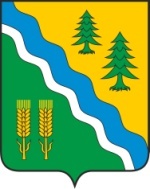 АДМИНИСТРАЦИЯ КРИВОШЕИНСКОГО РАЙОНАПОСТАНОВЛЕНИЕ  18.01.2024                                                                                                                             № 29 с. Кривошеино Томской областиО внесении изменений в отдельные постановления Администрации Кривошеинского района В целях совершенствования нормативных правовых актовПОСТАНОВЛЯЮ:Внести в постановление Администрации Кривошеинского района от 19.01.2015  № 12 «Об утверждении Порядка обеспечения частичной оплаты стоимости питания отдельных категорий обучающихся в муниципальных общеобразовательных учреждениях Кривошеинского района, за исключением обучающихся с ограниченными возможностями здоровья и обучающихся по образовательным программам начального общего образования» (далее - постановление) следующее изменение:пункт 3  приложения к постановлению  дополнить абзацем следующего содержания: «- с 1 с января 2024 года – 35,10 рублей».Внести в постановление Администрации Кривошеинского района от 18.12.2013   № 927 «Об утверждении Положения о родительской плате за присмотр и уход за детьми, осваивающими образовательные программы дошкольного образования в муниципальных образовательных учреждениях Кривошеинского района» (далее - постановление) следующее изменение:в приложении к постановлению в пункте 2.3. слова и цифры «170 (Сто семьдесят) рублей» заменить словами и цифрами «178 (Сто семьдесят восемь) рублей».Настоящее постановление вступает в силу с даты его официального опубликования.Настоящее постановление опубликовать в газете «Районные вести» и разместить на официальном сайте муниципального образования Кривошеинский район Томской области в информационно-телекоммуникационной сети «Интернет».Контроль за исполнением настоящего постановления возложить на заместителя Главы Кривошеинского района по социально – экономическим вопросам.И.о. Главы Кривошеинского района						 А.М. АрхиповЛ.А. Алеева(838251) 21974Прокуратура,  Шлапаков А.В., Управление финансов, Управление образования, Районные вести, ЦМБ